    NATALE AL MUSEO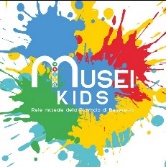 MUSEI GIOCANDOMUSEO DEL SANNIOsabato 10 dicembre 2022 ore 16,00       Un tesoro da scoprire!!...lo scrigno del Principe.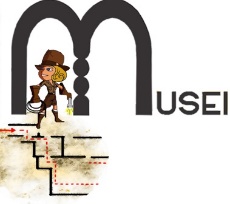 I ragazzi verranno catapultati in un’epoca lontana alla ricerca di verità nascoste...una mappa li aiuterà a seguire le tracce del tesoro del principe longobardo che fece di Benevento il suo Ducato. A cura di Sannio Europa-Provincia di BeneventoInfo e prenotazioni 345 7542984MUSEO ARCOS - Sezione Egizia del Museo del Sanniosabato 17 dicembre 2022 ore 16,00 Escape the temple of Isis (Fuga dal Tempio di Iside) 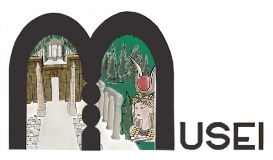 Un gioco di logica e di squadra nel quale i bambini, una volta entrati nel museo, dovranno cercare di risolvere enigmi, indovinelli e superare delle prove per poter trovare l’uscita.A cura di Sannio Europa-Provincia di BeneventoInfo e prenotazioni 345 7542984BIBLIOTECA PROVINCIALE “A. MELLUSI”- Sezione Ragazzisabato 17 dicembre 2022 ore 18,00I Racconti di NataleA cura Sannio Europa-Provincia di Benevento in collaborazione con “Nati per leggere” Info e prenotazioni 345 7542984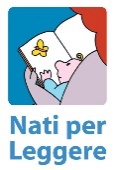 ROCCA DEI RETTORI- Sezione storica del Museo del Sanniomercoledì 23 dicembre 2022 ore 11,00	I Laboratori di Babbo Natale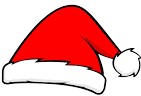 A cura di Sannio Europa-Provincia di BeneventoInfo e prenotazioni 345 7542984  NATALE AL MUSEO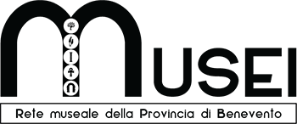 MOSTREBIBLIOTECA PROVINCIALE “A.Mellusi”- Sale espositiveDal 15 dicembre al 6 gennaio“Lumen gentium. Quanno nascette ninno. Il Natale in canti, immagini, storie e santi”A cura di Sannio Europa-Provincia di Benevento in collaborazione con Macchine Celibi Info 345 7542984CONCERTIMuseo Arcos –Sezione Egizia giovedì 15 dicembre ore 19,30” Note d’insieme” Concerto del Liceo musicale “G.Guacci” di BeneventoA cura di Sannio Europa-Provincia di Benevento in collaborazione con il Liceo “G.Guacci”Info e prenotazioni 345 7542984Museo Arcos –Sezione Egizia giovedì 22 dicembre ore 20,00"Natale in jazz" Concerto di Natale con degustazione e brindisi "Giusy Vigliotti Quartet” Giusy Vigliotti- Voce, Vins Provvido – Batteria, Lello Petrarca – Pianoforte, Lello Somma -  Basso. Musica blues, jazz, pop. Direttore artistico M° Debora Capitanio.A cura di Sannio Europa-Provincia di BeneventoInfo e prenotazioni 345 7542984Il trenino 10-11, 17-18, 23 e 30 dicembre sabato ore 15,00-17,00 e domenica ore 10,00-13,00Il Trenino di NataleViaggio alla scoperta dei monumenti di Benevento accompagnati da racconti,luci e musiche di Natale A cura di Sannio Europa-Provincia di BeneventoInfo e prenotazioni 345 7542984FiereROCCA DEI RETTORI8 - 18   dicembreLa Rocca incantata di Babbo NataleLa casa di Babbo Natale, gli elfi, la loro fabbrica di regali e …la magica slitta A cura di Pro Loco Samnium in collaborazione con Sannio Europa-Provincia di BeneventoInfo 375/7717974 - 3487461747www.mercatinidinatalebenevento.itROCCA DEI RETTORI17 dicembre ore 21,30Grande spettacolo di piromagia La Rocca si trasformerà in un tripudio di luci, colori e suoni dando vita ad uno show unico nel suo genere “Incendio della Rocca”A cura di Pro Loco Samnium e la PirotecnicaInfo 375/7717974 - 3487461747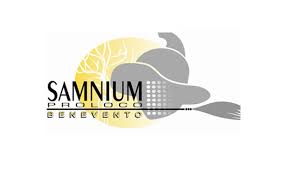 www.mercatinidinatalebenevento.it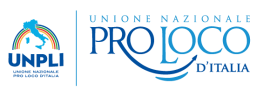 “LA ROCCA INCANTATA “ dal 8 al 18  Dicembre 2022Programma della fiera in dettaglio08 dicembre ore 10:00 inaugurazione e apertura Villaggio.Visita ai mercatini esterni ed interni, fabbrica dei giocattoli degli Elfi, casa di Babbo Natale, visita esposizione presepi in sala “Porta Somma”.Laboratori /dimostrativi a cura dell’Istituto “Alberti” e “Le Streghe di Benevento”.Aninmazione di Titti CilloPomeriggio/seraAnimazione spettacolo con Anna e Morena DanceChiusura ore 23:0009 Dicembre ore 10:00 apertura VillaggioVisita ai mercatini esterni ed interni, fabbrica dei giocattoli degli Elfi, casa di Babbo Natale, visita esposizione presepi in sala “Porta Somma”.Laboratori a cura dell’Istituto “Alberti” e “Le Streghe di Benevento”.Aninmazione di Titti CilloPomeriggio/seraAnimazione spettacolo con Anna e Morena DanceChiusura ore 23:0010 Dicembre ore 10:00 apertura Villaggio
Visita ai mercatini esterni ed interni, fabbrica dei giocattoli degli Elfi, casa di Babbo Natale, visita esposizione presepi in sala “Porta Somma”.Laboratori a cura dell’Istituto “Alberti” e “Le Streghe di Benevento”.Animazione a cura di Titti CilloPomeriggio/seraSfilata medio evo a cura della proloco di Apice.Esibizione Theorems –gruppo musicale scuolaChiusura ore 23:0011 Dicembre ore 10:00 apertura VillaggioVisita ai mercatini esterni ed interni, fabbrica dei giocattoli degli Elfi, casa di Babbo Natale, visita esposizione presepi in sala “Porta Somma”.Laboratori a cura dell’Istituto “Alberti” e “Le Streghe di Benevento”.Aninmazione di Titti CilloPomeriggio/seraAnimazione spettacolo con Anna e Morena DanceOre 18:00 in poi Musical Natalizio a cura di Neverland animazioneChiusura ore 23:0015 Dicembre ore 10:00 inaugurazione e apertura Villaggio.Visita ai mercatini esterni ed interni, fabbrica dei giocattoli degli Elfi, casa di Babbo Natale, visita esposizione presepi in sala “Porta Somma”.Laboratori a cura dell’Istituto “Alberti” e “Le Streghe di Benevento”.Aninmazione di Titti CilloPomeriggio/seraAnimazione spettacolo con A.S.D.Enjoy SportChiusura ore 23:0016 Dicembre ore 10:00 apertura VillaggioVisita ai mercatini esterni ed interni, fabbrica dei giocattoli degli Elfi, casa di Babbo Natale, visita esposizione presepi in sala “Porta Somma”.Laboratori a cura dell’Istituto “Alberti” e “Le Streghe di Benevento”.Aninmazione di Titti CilloPomeriggio/seraAnimazione spettacolo con  A.S.D.Enjoy SportChiusura ore 23:017 Dicembre ore 10:00 apertura Villaggio
Visita ai mercatini esterni ed interni, fabbrica dei giocattoli degli Elfi, casa di Babbo Natale, visita esposizione presepi in sala “Porta Somma”.Laboratori a cura dell’Istituto “Alberti” e “Le Streghe di Benevento”.Animazione a cura di Titti CilloAnimazione spettacolo con  A.S.D.Enjoy SportEsibizione Theorems –gruppo musicale scuola Ore 21:30, uscita di Babbo Natale dalla sua dimora insieme ai suoi Elfi e grande spettacolo di Piromagia a cura de “La Pirotecnica”. Il Castello si trasformerà in un tripudio di luci, colori e suoni dando vita ad uno show unico nel suo genere: “Incendio della Rocca”.Chiusura ore 23:0018 Dicembre ore 10:00 apertura VillaggioVisita ai mercatini esterni ed interni, fabbrica dei giocattoli degli Elfi, casa di Babbo Natale, visita esposizione presepi in sala “Porta Somma”.Laboratori a cura dell’Istituto “Alberti” e “Le Streghe di Benevento”.Aninmazione di Titti CilloPomeriggio/seraAnimazione spettacolo con  A.S.D.Enjoy SportChiusura ore 23:00Concerto ” Note d’insieme”A cura Sannio Europa-Provincia di Beneventoin collaborazione con il Liceo musicale “G.Guacci” di BeneventoConcerto “Natale in jazz”A cura Sannio Europa-Provincia di Beneventoin collaborazione con l’istituto IPSAR LE Streghe di BeneventoPer la direzione artistica il M°Debora CapitanioI Racconti di Natale A cura Sannio Europa-Provincia di Beneventoin collaborazione con “Nati per leggere”“Lumen gentium” A cura Sannio Europa-Provincia di Beneventoin collaborazione con Macchine celibiTrenino di NATALEA cura Sannio Europa-Provincia di Beneventoin collaborazione con “Accademia delle opere”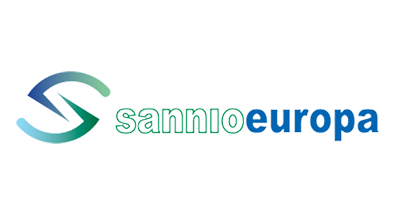 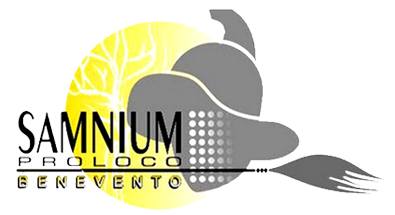 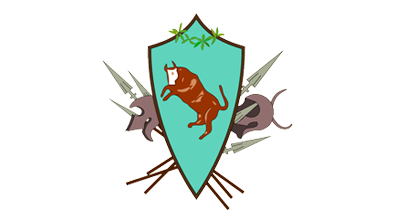 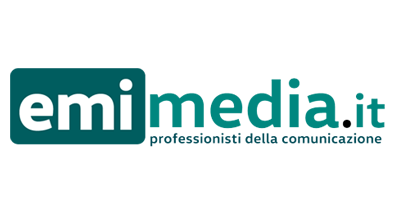 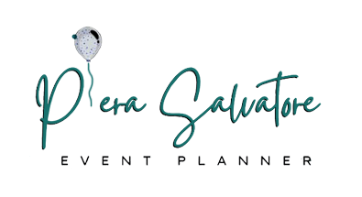 CON LA COLLABORAZIONE DI:IMMOBILIARE SANNIO SERVIZI IMMOBILIARE E FINANZIARICENTRO OTTICA MARIO BALESTRIERIPETRONE ARREDAMENTIGALLOCAPRONE CREATIVITA’ ITALIANAPARTNERUNPLI PROLOCO D’ITALIA, PUGLIA CAMPANIA &CO.ROTOLANDO VERSO SUD – AGENZIA DI VIAGGICON LA PARTECIPAZIONE DEGLIISTITUTO ALBERTI ,ISTITUTO ALBERGHIERO LE STREGHE ,ISTITUTO MAGISTRALE GUACCISTREGATI EVENTI E TURISMO DI TITTI CILLOASSOCIAZIONE ITALIA EVENTIDI MASSIMO DE CRISTOFARO DI PIERA SALVATOREENJOY SPORT DI FRANCESCA MADONNA, ASD ANNA E MORENA DANCE DI ANNA D’AMITAE MORENA SILVESTRI, OLIMPIA TANIA FUN DANCE DELLA MAESTRA ANTONIETTAAVERSANO, ASD SPORT LIFE DELLA MAESTRA ATTILIA PIERANGELI, NEVERLANDANIMAZIONEASSOCIAZIONE POLIZIA DI STATOMISERICORDIA DI BENEVENTO